     26ème Forum des Associations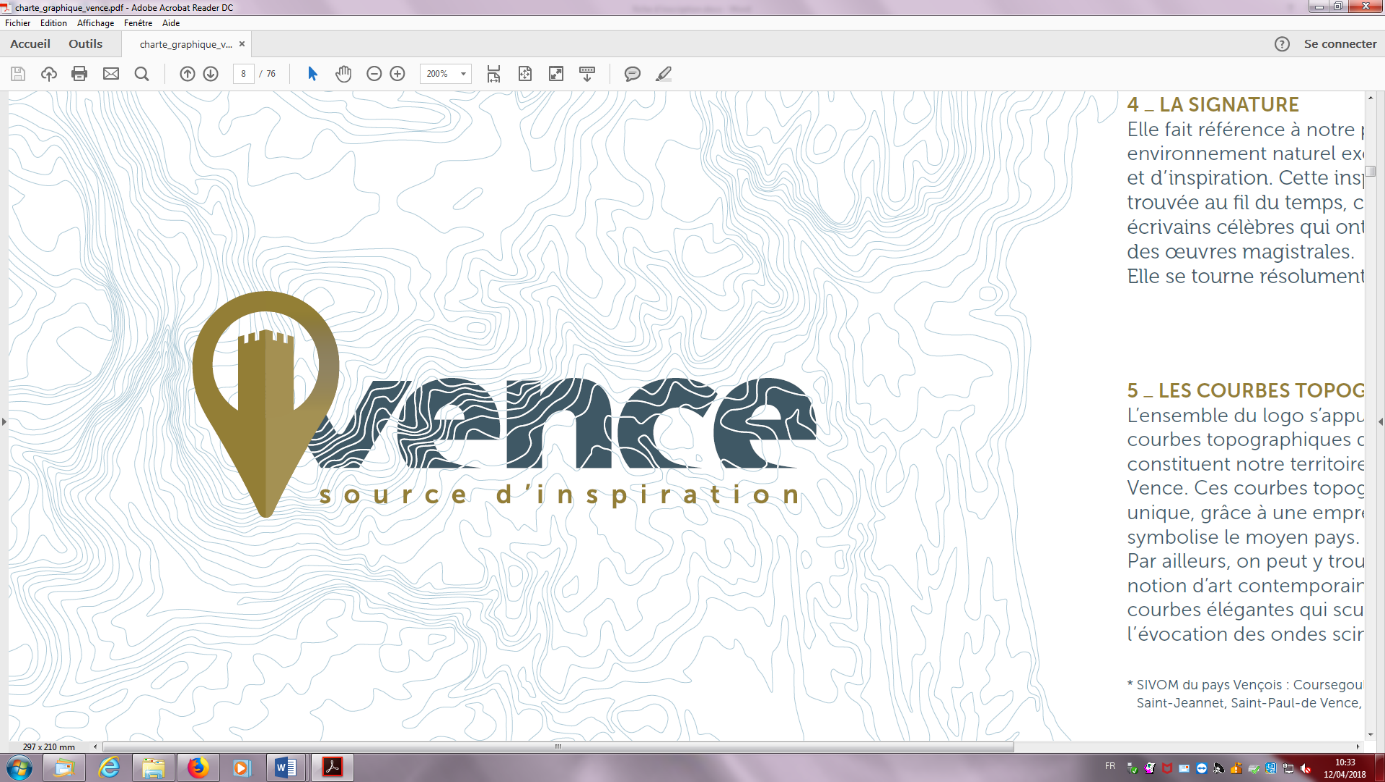                             &                Fête des SportsVendredi 8 et Samedi 9 septembre 2023Formulaire d’inscriptionCe formulaire est à retourner à la Direction des Sports et de  la Vie AssociativeAvant le vendredi 19 mai 2023 dernier délaiMaison des associations et des sports 51 avenue des Alliés  06140 VENCE06.18.23.35.51 ou 04.92.11.20.25 ccapel@ville-vence.fr ou sramorino@ville-vence.fr Veuillez SVP cocher l’objet qui correspond à votre association :Y a-t-il des associations avec laquelle ou lesquelles vous souhaiteriez être à proximité ? (Nous en tiendrons compte dans la mesure du possible – cohérence thématiques)……………………………………………………………………………………………………Participation au défilé prévu avant l’ouverture du Forum à 9h30 Départ Esplanade Dubois (sous réserve de directives sécuritaires) : oui       non                    ANIMATIONS / DEMONSTRATIONS Sport        Chant        Danse        Théâtre        Autre  Précisez/détaillez :………………………………………………………………………………………………………………………………………………………………………………………………………………………………Indiquez le créneau souhaité (matin ou après-midi) :………………………………………..Précisez les matériels techniques nécessaires (ex : tapis de danse) et leur lieu de stockage pour une prise en charge du transport par les services de la Ville ……………………………………………………………………………………………………SOIREE D’OUVERTURE OFFICIELLEVENDREDI 8 SEPTEMBRE A 19H - PISCINE JEAN MARET		Votre présenceMerci de bien vouloir nous informer de votre présence : Nom, prénom : …………… ………………………..……………………    Titre : …                                                     Présent(e)                                             Excusé(e) Nombre de personnes au total : …………………………..		Médailles Anniversaire des décenniesMerci de bien vouloir nous indiquer si l’année 2023 correspond à un anniversaire à souhaiter.Votre association a :                                      10 ans       20 ans       30 ans       40 ans       50 ansEt le cas échéant, merci de nous transmettre un bref historique en précisant l’année du dépôt des statuts.MEDAILLES DES DECENNIES (remplir la fiche ci jointe correspondante) RECOMPENSES DES SPORTIFS (remplir la fiche ci jointe « Renseignements sport »Indications Les réunions d’informationsLes réunions d’informations se tiendront courant juin. Les dates seront précisées ultérieurement.La soirée d’ouvertureElle réunit les Vençois pour mettre à l’honneur les associations et les sportifs. Nous récompensons les associations qui fêtent leurs décennies ainsi que les sportifs qui ont performé dans leur discipline au cours de l’année. L’organisation des standsNous organisons les emplacements en fonction de l’objet de l’association (sport & loisir, culture et patrimoine etc…). Afin d’être au plus juste dans la visibilité des vençois, nous modifions les emplacements chaque année.  Une des directives importantes que l’on essaye de mettre en avant chaque année est la décoration. En effet, il est important de bien décorer son stand pour être attractif pour les vençois prêtent attention à celui-ci. Les stands seront pourvus en tables, chaises et grilles ou panneaux bois en fonds de stand. 
Des tableaux électriques seront installés sur demande pour permettre le branchement d’ordinateurs.N’oubliez pas de vous munir de rallonges (15m à 20m) pour vous raccorder au tableau électrique le plus proche.L’organisation de la journéeNous demandons aux associations de se présenter avant l’ouverture du Forum afin que les stands soient prêts avant l’arrivée du public. Il est nécessaire de venir avant 8h30 si vous avez un véhicule pour décharger du matériel. Chaque association se mets à son emplacement désigné. Un numéro et une affichette signalera l’emplacement. ANIMATIONS / DEMONSTRATIONS En cas d’accompagnement musical prévoyez un CD gravé (ainsi qu’un double par sécurité) ou une clé USB avec les musiques dans l’ordre de passage des démonstrations.Un micro filaire sera mis à votre disposition pour présenter votre association et commenter la démonstration.Nom de l’association / du partenaire Nom et prénom du présidentTéléphone(s)Adresse mailNom et prénom du responsable du ForumVotre association est-elle hébergée au Centre Culturel Municipal        OUI        NON Culture & Patrimoine					Education & Formation		Nature & Environnement				Patriotique				Social & Solidarité						Sports, santé bien être		Quartiers                                       	                   Economie                                      